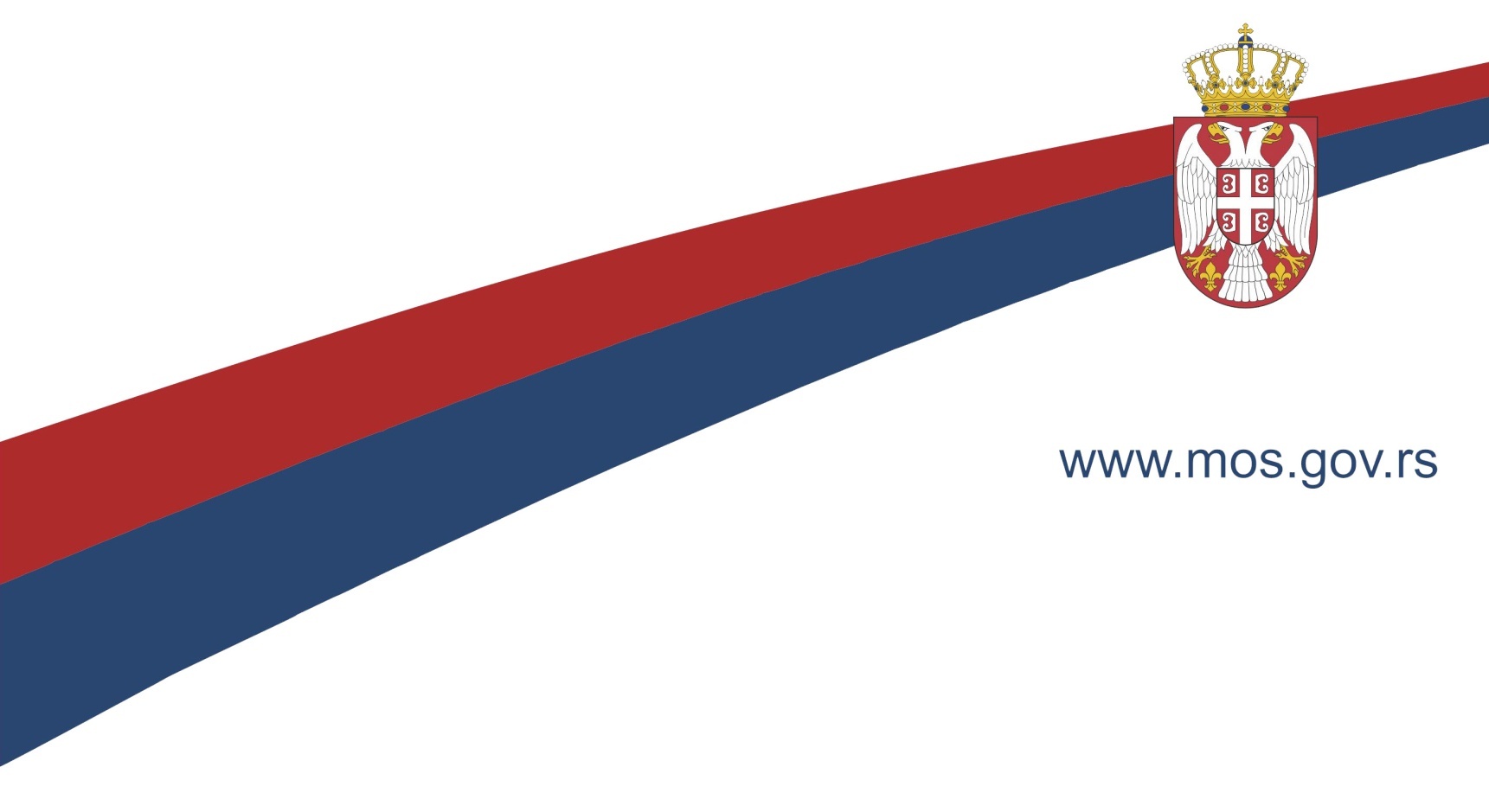 ЈАВНИ КОНКУРС ЗА ФИНАНСИРАЊЕ И СУФИНАНСИРАЊЕ ПРОГРАМА И ПРОЈЕКАТА ЗА СПРОВОЂЕЊЕ ЦИЉЕВА НАЦИОНАЛНЕ СТРАТЕГИЈЕ ЗА МЛАДЕ И ПРОГРАМА „МЛАДИ СУ ЗАКОН”На основу Закона о младима („Службени гласник РС”, број 50/11), Правилника о финансирању и суфинансирању програма и пројеката од јавног интереса у областима омладинског сектора („Службени гласник РС”, број 30/18), предлога Комисије за стручни преглед поднетих предлога програма и пројеката за финансирање програма и пројеката од јавног интереса у областима омладинског сектора у саставу: Урош Прибићевић (Министарство омладине и спорта) – председник Комисије, Емилија Панић (Министарство омладине и спорта), Милица Ковачевић (Министарство омладине и спорта), Владимир Лазовић (Министарство за европске интеграције) и Јована Убипарип, (УНФПА) – чланови Комисије, министар омладине и спорта је донео Одлуку о додели средстава за финансирање и суфинансирање програма и пројеката број: 401-01-245/2020-04 од 26. јуна 2020. године и Решење о распореду дела средстава за програме и пројекте од јавног интереса у областима омладинског сектора у 2020. години, број: 401-01-247/2020-04 од 26. јуна 2020. године којим је утврђена листа пројеката који се финансирају и висина средстава по одобреном пројекту.Списак учесника наJавном конкурсу за финансирање и суфинансирање програма и пројеката за спровођење циљева Националне стратегије за младе и програма „Млади су закон”Списак одобрених пројеката са износом одобрених средставаСредства за пројекте по овом конкурсу у износу од 77.998.935,87 динара обезбеђена су у буџету Републике Србије, на основу Закона о буџету Републике Србије за 2020. годину („Службени гласник РС”, бр. 84/19 и 60/2020 – др. пропис, 62/20 – др. закон и 65/20 – др. закон) у оквиру раздела 31 – Министарство омладине и спорта, функција 810 – Услуге рекреације и спорта, апропријација 481 – дотације невладиним организацијама, у оквиру Програма 1302 – Омладинска политика, Програмске активности 0005 - Програми и пројекти подршке младима у образовању, васпитању, безбедности, здрављу и партиципацији, а распоред и коришћење средстава утврђени су Планом извршења Министарства омладине и спорта за 2020. годину. РБНазив подносиоца програма или пројектаМестоУдружењеграђана „Иновативницентарзаразвојдруштва” ВрњачкаБања„ПСИХОГЕНЕЗА-Центарзаедукацију и личниразвој”ПанчевоКлубзаоснаживањемладих 018НишУдружењеграђана „Визија” ПиротПиротУжичкицентарзаправадететаУжицеЦентарзаграђанскоделовањеОбреновацЦентар АЛФАБеоградОМЛАДИНСКА КУЛТУРНА ОРГАНИЗАЦИЈАБеоград„ЦЕНТАР ЗА ИНОВАЦИОНЕ ПРОЈЕКТЕ”Београд„АртКварт”КрагујевацУдружење „Црвеналинија”НовиСадПРОАКТИВНишАсоцијација ДУГАШабацУдружењеграђана „СВЕТ РЕЧИ” ВеликаПланаДруштвозаборбупротившећернеболестиградаНовогСадаНовиСадУдружењеспортиста „Фамилија” КовинПокретзаевропскиразвојобразовањаБеоградУдружењезаУједињененацијеСрбијеБеоградУДРУЖЕЊЕ УЧЕСНИКА ОМЛАДИНСКИХ РАДНИХ АКЦИЈА И ВОЛОНТЕРА СРБИЈЕБеоградУДРУЖЕЊЕ "ЗАЈЕДНИЦА ЗА АФИРМАЦИЈУ ЈЕДИНСТВА, ЕДУКАЦИЈЕ И ДРУШТВЕНОГ НАПРЕТКА ОМЛАДИНЕ - ЗАЈЕДНО”БеоградПЛЕСНИ ИНКЛУЗИВНИ ЦЕНТАРБеоградГрупа „Хајдеда... ”Београд"Омладинскоспортскоудружење КМФ Интелектуалац”БеоградЦентарзапозитиванразвојдеце и омладинеБеоград„Бестселер”СурчинЕЦПД МеђународницентарзаинтегративнумедицинуБеоградУдружењезаразвој и унапређивањекултурејавногговора „ИЗРАЖАЈНОСТ”Београд„Удружењезаширење и подстицајмузичкекултуре у Србији”БеоградЈИСА - јединствениинформатичкисавезСрбијеБеоградЦентарзаразвојцивилногдруштваЗрењанин„ИНК фест”Петроварадин„Омладина ЈАЗАС НовиСад”НовиСад„МЛАДИ АМБАСАДОРИ” НишКултурноуметничкодруштво КУД ЈасеницаЖиторађаНевладинаорганизацијазапружањебесплатнеправнепомоћипутеминтернета „Pro Bono” БеоградРАЗВОЈНИ ЦЕНТАР ВОЈВОДИНЕИригДруштвозаразвојдеце и младих - ОТВОРЕНИ КЛУБНишУДРУЖЕЊЕ РОДИТЕЉА, СТАРАТЕЉА, ДЕЦЕ И ПРИЈАТЕЉА ДЕЦЕ ОБОЛЕЛЕ ОД МАЛИГНИХ БОЛЕСТИ - „ЧИКА БОЦА” БеоградСпортскорекреативнаАсоцијацијаПожаревацЦентарзаедукацију и друштвенуеманципацијумладихБеоградУдружењеграђана „Млади и талентованиМиТ”ПријепољеУдружењезапомоћменталнонедовољноразвијенимособама „Сунцокрет” градаЗрењанинаЗрењанин„Подигнимогардпороцима”ПожаревацЛАЗАРЕВАЧКО УДРУЖЕЊЕ ЛИКОВНИХ УМЕТНИКАЛазаревац„Центарзаомладинскирад”НовиСадУдружењезапобољшањеположајамладих „ИЗ ПРИНЦИПА”ВршацСВЕТИОНИК ЗНАЊАБеоград„СПА”ВрањскаБањаМладиистраживачиСрбијеБеоградМОТО АЛИЈАНСА БЕЗБЕДНОСТБеоградУдружењеграђанки и грађана „Центарзаподршкуженама”КикиндаАлеф 2018ЗемунОрганизацијаСрпскихСтудената у ИностранствуБеоградУдружењеграђана „СТУБОВИ ЗНАЊА”НовиСадКултурницентар ЛАБНовиСадУдружење „Животкаоинспирација”НовиСадУдружењеграђана „ЕкотимАпатин”Апатин„УдружењестуденататехникеЕвропе-НовиСад”НовиСад„Асоцијацијакултуранова”ПетроварадинЕвропскамрежамладихБеоградУдружењестуденатасахендикепомБеоградЕдукационицентарЛесковацУдружењеграђана ГМ ОптимистГорњиМилановацУДРУЖЕЊЕ ГРАЂАНА СОМБОРСКИ ОМЛАДИНСКИ БООМСомборСТУДЕНТСКИ ПАРЛАМЕНТ ФИЛОЗОФСКОГ ФАКУЛТЕТАКосовскаМитровица„БЕЧЕЈСКО УДРУЖЕЊЕ МЛАДИХ”БечејБалканИДЕАНовиСадНовиСадРегионалницентарзаекспертизу у образовањузаодрживиразвојВојводинеНовиСадЦЕНТАР ЗА МОНИТОРИНГ И ЕВАЛУАЦИЈУБеоградБеоградскицентарзаљудскаправаБеоград„Новаидеја”БеоградБеоградскаконференцијаправникаБеоградНЕВЛАДИНА ОРГАНИЗАЦИЈА „ЛЕНОН”БеоградЕдукација и истраживањеБеоградНаучно-образовницентарзадецу и младеБеоград„ОмладинскиграђанскипарламентСуботице”Суботица„AKA"Палић„Европскипокрет у Србији - СремскаМитровицa"СремскаМитровица„Светскиомладинскиталас”Београд„Зајечарскаиницијатива”ЗајечарУДРУЖЕЊЕ ГРАЂАНА "KOKOРО" - БОРБор„МрежамладихСрбије”Београд„СтудентскаТехничкаТакмичења”БеоградСавезстуденатаГрађевинскогфакултета у СуботициСуботицаУдружењеграђана „СОС ЖЕНСКИ ЦЕНТАР”НовиСадМЕДИЈСКИ ЕДУКАТИВНИ ЦЕНТАРБеоград„ЦентарзаодрживиразвојСрбије”Београд„Удружење УМНИ НовиСад”НовиСадNew RenesansБеоградУдружење „Форумцивилнеакције ФОРЦА”Пожега„ШтекХаус”НишУДРУЖЕЊЕ ГРАЂАНА AD FINES CULTUSКуршумлијаОрганизацијазаразвој и демократијуБујановацБујановацОмладина ЈАЗАС-а КрагујевацКрагујевацСавезизвиђачаСрбијеБеоградУдружењеграђана „Видо”КрагујевацПЛАВО позориште - позоришналабораторијаБеоградЦентарзаразвојдемократскогдруштва „Europolis”НовиСадСтудентскаунијаУниверзитета у Приштини, КосовскаМитровицаКосовскаМитровицаРБЦиљ конкурсаНазив удружењаМестоНазив пројектаВредностЦиљ Б) Спровођење програма МЛАДИ СУ ЗАКОН Млади истраживачи СрбијеБеоградНационални програм волонтирања младих МЛАДИ СУ ЗАКОН 202022.000.000,00Циљ А) Област 2: активизам и активно учешће младихУдружење за Уједињене нације СрбијеБеоград Омладински делегати у Уједињеним нацијама 1.626.000,00Циљ А) Област 3: здравље, благостање, популациона едукација младих„Центар за омладински рад”Нови Сад„Здравље младих испред профита” 1.191.720,00Циљ А) Област 4: безбедност младихУдружење грађана „СВЕТ РЕЧИ” Велика ПланаНАЈјаче против насиља!1.349.700,00Циљ А) Област 2: активизам и активно учешће младих„БЕЧЕЈСКО УДРУЖЕЊЕ МЛАДИХ”БечејАктивни млади за одговорније и транспарентније финансирање омладине и спорта у Републици Србији2.300.000,00Циљ А) Област 5: социјална укљученост младихБеоградски центар за људска праваБеоградУкључивање Уживо 4.0 До инклузивних заједница за младе1.438.250,00Циљ А) Област 7: информисање младих„Мрежа младих Србије”БеоградКараван медијске писмености младих2.600.000,00Циљ А) Област 8: култура и креативност младихПЛАВО позориште - позоришна лабораторијаБеоград Ритуал инклузије - пројекат против дискриминације младих са хендикепом601.815,00Циљ А) Област 1: образовање, васпитање и обука младихЦентар за позитиван развој деце и омладинеБеоградЗнањем до толеранције – програм вршњачких едукација за младе381.000,00Циљ А) Област 1: образовање, васпитање и обука младихНевладина организација за пружање бесплатне правне помоћи путем интернета „Pro Bono” БеоградРадимо заједно1.908.800,00Циљ А) Област 2: активизам и активно учешће младихКлуб за оснаживање младих 018НишАктивни 31.700.000,00Циљ А) Област 7: информисање младих  Центар АЛФАБеоградТВ Емисија СПОРТ ПОЗИТИВ (други серијал)1.120.000,00Циљ А) Област 8: култура и креативност младих„ИНК фест”Петроварадин12. Интернационална ПДП Конференција622.500,00Циљ А) Област 5: социјална укљученост младихУдружење студената са хендикепомБеоградВршњачко менторство као подршка младима са хендикепом у инклузивном друштву - нова генерација1.414.210,00Циљ А) Област 8: култура и креативност младихУдружење грађана „СТУБОВИ ЗНАЊА”Нови СадМлади блогери – чувари културе Србије1.190.175,00Циљ А) Област 1: образовање, васпитање и обука младихСВЕТИОНИК ЗНАЊАБеоградСветионик знања2.860.360,00Циљ А) Област 2: активизам и активно учешће младихОрганизација за развој и демократију БујановацБујановацХајде да се толеришемо1.719.000,00Циљ А) Област 8: култура и креативност младихУдружење грађана „Видо”КрагујевацНа прву лопту387.500,00Циљ А) Област 6: мобилност младихОрганизација Српских Студената у ИностранствуБеоградМлади у покрету1.562.025,00Циљ А) Област 1: образовање, васпитање и обука младих  Савез извиђача СрбијеБеоградОд локала до глобала - Јачање локалних јединица за бoље спровођење омладинских програма1.791.365,24Циљ А) Област 3: здравље, благостање, популациона едукација младихNew RenesansБеоград„Природа је закон” -  Програм едукације о здравом стилу живота и очувању животне средине 2.300.000,00Циљ А) Област 8: култура и креативност младих„Нова идеја”БеоградФилмстрит летњи биоскоп2.804.725,63Циљ А) Област 4: безбедност младихУДРУЖЕЊЕ „ЗАЈЕДНИЦА ЗА АФИРМАЦИЈУ ЈЕДИНСТВА, ЕДУКАЦИЈЕ И ДРУШТВЕНОГ НАПРЕТКА ОМЛАДИНЕ - ЗАЈЕДНО”БеоградИнтегрисани ЗаЈедно 2.270.500,00Циљ А) Област 4: безбедност младихУдружење грађанки и грађана „Центар за подршку женама”КикиндаИмплементација Информационог система за превенцију вршњачког насиља – 2. Фаза4.807.500,00Циљ А) Област 1: образовање, васпитање и обука младих„Центар за одрживи развој Србије”БеоградЕдукација младих о одрживом развоју2.429.600,00Циљ А) Област 4: безбедност младихЈИСА - јединствени информатички савез СрбијеБеоградБезбедност младих у дигиталном добу1.019.440,00Циљ А) Област 8: култура и креативност младихРАЗВОЈНИ ЦЕНТАР ВОЈВОДИНЕИригКУЛТУРА И МЛАДИ У ОПШТИНИ ИРИГ1.770.600,00Циљ А) Област 5: социјална укљученост младихРегионални центар за експертизу у образовању за одрживи развој ВојводинеНови СадАгора младих1.539.000,00Циљ А) Област 5: социјална укљученост младихУдружење за помоћ ментално недовољно развијеним особама „Сунцокрет” града ЗрењанинаЗрењанинСпорт-Природа-Инклузија „Чардак 2020”400.000,00Циљ А) Област 2: активизам и активно учешће младихСтудентска унија Универзитета у Приштини, Косовска МитровицаКосовска МитровицаКосовска Митровица за волонтере. Волонтери за Косовску Митровицу1.050.000,00Циљ А) Област 8: култура и креативност младихСТУДЕНТСКИ ПАРЛАМЕНТ ФИЛОЗОФСКОГ ФАКУЛТЕТАКосовска МитровицаКосмет отворени фестивал 20192.355.000,00Циљ А) Област 1: образовање, васпитање и обука младихЕвропска мрежа младихБеоградБоримо се знањем против допинга, насиља и дискриминације у спорту и образовању969.600,00Циљ А) Област 5: социјална укљученост младихЦЕНТАР ЗА МОНИТОРИНГ И ЕВАЛУАЦИЈУБеоградКреирај своју будућност1.971.000,00Циљ А) Област 8: култура и креативност младих„Омладинско спортско удружење КМФ Интелектуалац”БеоградДан студената 4. април1.013.620,00Циљ А) Област 2: активизам и активно учешће младихОМЛАДИНСКА КУЛТУРНА ОРГАНИЗАЦИЈАБеоградПрограм неформалног образовања и едукације младих у области европских вредности и европских програма за младе „ИСКОРИСТИ СВОЈУ ЕУ ПРИЛИКУ”1.533.930,00